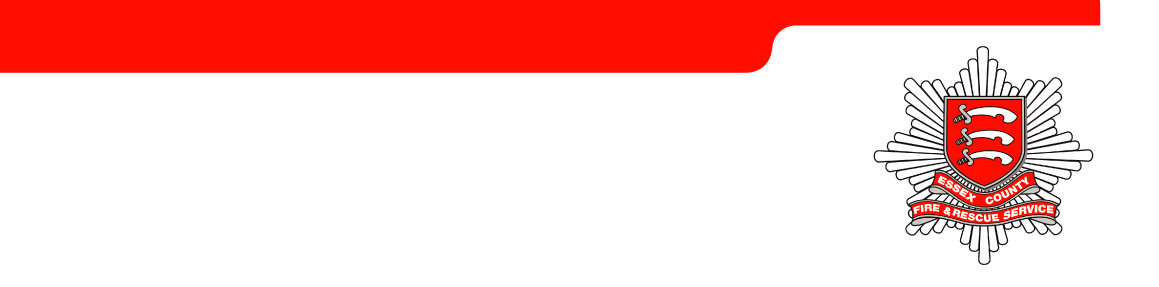 RecommendationsThe purpose of this paper is to provide members of the board with an update regarding Essex County Fire and Rescue Strategic Risk Register and next steps.BACKGROUNDThe Strategic Risk Register (SRR) has been evolving and a number of risks added or amended. Appendix A shows strategic risks aligned to the Service’s strategic themes, and also provides the current assessment of the risks. This work is evolving with new risks identified, the Director of Prevention, Protection and Response will meet with all risk owners to ensure that new risks identified are fully populated with control measures and actions. There are currently three red risks on the SRR, these risks were reviewed at SLT on 17th July 2018.NEXT STEPSAudit to take place week commencing 23rd July 2018Department managers to review departmental risksDirector of Prevention, Protection & Response to work with SLT members to review all strategic risk register owners to ensure, risk rating, control measures and actions are correct.BENEFITS AND RISK IMPLICATIONSThis on-going work seeks to fully embed Risk Management through the Service, including alignment with the SRR and the Service Leadership Team prioirites and the Inspectorate diagositics.Financial ImplicationsNone specific to this report.EQUALITY AND DIVERSITY IMPLICATIONSNone specific to this report.STAKEHOLDER EngagementThe Director of Prevention, Protection and Response continues to fully engage with the Service Leadership Team and Department Managers to ensure that Risk Management is viewed as a prioirity by all.LEGAL IMPLICATIONSNone specific to this report.MeetingPerformance & Resources BoardAgenda ItemMeeting Date30th July 2018Report NumberReport Author:Director of Prevention, Protection & ResponseDirector of Prevention, Protection & ResponseDirector of Prevention, Protection & ResponsePresented ByDirector of Prevention, Protection & ResponseDirector of Prevention, Protection & ResponseDirector of Prevention, Protection & ResponseSubjectRisk Register UpdateRisk Register UpdateRisk Register UpdateType of Report:InformationInformationInformation